Департамент образования города Москвы Государственное бюджетное общеобразовательное учреждение города Москвы Школа № 1505 «Преображенская»» ДИПЛОМНОЕ ИССЛЕДОВАНИЕ на темуЛейкоциты в общем анализе кровиВыполнил (а):Исаева Асия ОмаровнаРуководитель:Агальцова Татьяна Владимировна______________________ (подпись руководителя)Рецензент: ФИО рецензента________________________ (подпись рецензента) Москва 2018/2019 уч.г. Оглавление:Введение Задачи проектаТеоретическая часть:Анализ крови Для чего нужен анализ крови? Что показывает анализ крови?Роль анализа крови в диагностикеОбщая характеристика и классификация лейкоцитов Участие лейкоцитов в физиологических реакцияПри каких признаках стоит обратить внимание на лейкоциты Практическая часть:Обобщение материала, краткая таблицаВыводИсточники, литератураВведениеЛейкоциты — это белые кровяные клетки, главной функцией которых является - защита. Не все знают, что лейкоциты — это собирательное понятие, это неоднородная группа различных по внешнему виду и функциям клеток крови. Важно чтобы люди умели получать информацию из данных анализов крови, так как многие показатели могут указывать на необходимость дополнительных диагностических исследований.Актуальность Данная работа имеет большую актуальность в первую очередь для меня, так как форменные элементы крови являются объектом изучения первого курса медицинских институтов и знание этой темы облегчит мне дальнейшее обучение. Актуальность моей работы для общества в том, что, изучив её люди смогут определить, нуждаются ли они в дальнейшем обследовании.Проблема Важно чтобы люди умели получать информацию из данных анализов крови, так как многие показатели могут указывать на необходимость дополнительных диагностических исследований.Целью данной работы является выявить возможность установления диагноза по лейкоцитарной формуле общего анализа крови.Задачи проектаПодобрать и изучить материалы про типы лейкоцитов Изучить функции типов лейкоцитов Изучить какие отклонения в количестве лейкоцитов указывают на заболеванияСоставить таблицу, упрощающую направление к специалисту при выявлении отклонения Проанализировать определённый анализ крови и выявить отклонения, затем направить к специалисту Сделать выводСодержание работы    Анализ кровиОбщий анализ крови является одной из самых распространенных первичных диагностик. Каждый патологический процесс, происходящий в организме, обязательно сказывается на составе крови, и часто имеет специфические признаки. Поэтому для определения курса лечения общий анализ крови — это один из самых быстрых и информативных методов. Также стоит учесть, что общий анализ крови — это только первичное исследование, которое не может точно указать на наличие или отсутствие заболевания, поэтому для точной постановки диагноза надо проводить дальнейшие диагностики. К тому же большое число факторов может влиять на искажения в результатах анализа.     Общий (клинический) анализ крови показывает:Эритроциты (красные кровяные тельца). Эритроциты крови содержат гемоглобин, переносят кислород и углекислый газ.Цветовой показатель – это показатель, указывающий на степень насыщения эритроцитов гемоглобином и отражающий соотношение между количеством эритроцитов и гемоглобина в крови. Ретикулоциты — это молодые формы эритроцитов. У детей их больше, у взрослых меньше, так как организм взрослых уже сформирован.Скорость оседания эритроцитов (СОЭ) определяет, как быстро оседают эритроциты в пробирке, отделяясь от плазмы крови.Тромбоциты — самые мелкие форменные элементы крови, главной функцией которых является обеспечение свёртываемости крови.Гематокрит — доля, которую составляют эритроциты в объёме крови (в процентах)Лейкоциты – клетки, защищающие наш организм от чужеродных компонентов.Лейкоцитарная формула крови. Исследование лейкоцитарной формулы имеет важное диагностическое значение, так как оно указывает на специфические изменения при ряде болезней. Но эти данные всегда должны оцениваться в совокупности с другими показателями системы крови и общего состояния больного.Общая характеристика и классификация лейкоцитовЛейкоциты (leucocytus), или белые кровяные клетки, в свежей крови бесцветны, что отличает их от окрашенных эритроцитов. Лейкоциты в кровяном русле и лимфе способны к активным движениям, могут проходить через стенку сосудов в соединительную ткань органов, где они выполняют основные защитные функции. По морфологическим признакам и биологической роли лейкоциты подразделяют на две группы: зернистые лейкоциты, или гранулоциты (granulocytus), и незернистые лейкоциты, или агранулоциты (agranulocytus). Процентное соотношение основных видов лейкоцитов называется лейкоцитарной формулой. Общее число лейкоцитов и их процентное соотношение у человека могут изменяться в норме в зависимости от употребляемой пищи, физического и умственного напряжения и при различных заболеваниях. Именно поэтому исследование показателей крови необходимо для установления диагноза и назначения лечения.Гранулоциты (зернистые лейкоциты)К гранулоцитам относятся нейтрофильные, эозинофильные и базофильные лейкоциты. Они образуются в красном костном мозге, содержат специфическую зернистость в цитоплазме и имеют сегментированные ядра.Нейтрофильные гранулоциты (нейтрофильные лейкоциты, или нейтрофилы) - самая многочисленная группа лейкоцитов, составляющая 48-78 % общего числа лейкоцитов. В популяции нейтрофилов крови могут находиться клетки различной степени зрелости - юные, палочкоядерные и сегментоядерные. Первые два вида - молодые клетки. Доля юных клеток в норме не превышает 0,5 % или они вообще отсутствуют. Эти клетки характеризуются бобовидным ядром. Палочкоядерные составляют 1-6 %, имеют несегментированное ядро в форме буквы S, изогнутой палочки или подковы. Цитоплазма нейтрофилов при окраске по Романовскому-Гимзе окрашивается слабооксифильно, в ней видна очень мелкая зернистость розово-фиолетового цвета (окрашивается кислыми и основными красками), поэтому называется нейтрофильной, или гетерофильной. В поверхностном слое цитоплазмы зернистость и органеллы отсутствуют. Во внутренней части цитоплазмы расположены органеллы (комплекс Гольджи, гранулярная эндоплазматическая сеть, единичные митохондрии), видна зернистость. Число зерен в каждом нейтрофиле варьирует и составляет 50-200. В нейтрофилах можно различить два типа гранул: специфические и азурофильные, окруженные одинарной мембраной. Специфические гранулы, более светлые, мелкие и многочисленные, составляют 80-90 % всех гранул. Их размер около 0,2 мкм, они электронно-прозрачны, но могут содержать кристаллоид. В них обнаружены щелочная фосфатаза, бактерицидные ферменты. Нейтрофилы циркулируют в крови 8-12 ч, в тканях находятся 5-7 сут.Эозинофильные (ацидофильные) гранулоциты (эозинофилы). Количество эозинофилов в крови составляет 0,5-5 % общего числа лейкоцитов. Ядро эозинофилов имеет, как правило, 2 сегмента, соединенных перемычкой. В цитоплазме расположены органеллы - комплекс Гольджи (около ядра), немногочисленные митохондрии, актиновые филаменты в цитоплазме под плазмолеммой и гранулы числом до 200. Среди гранул различают азурофильные (первичные) и эозинофильные (вторичные), являющиеся модифицированными лизосомами. Характерно наличие в центре гранулы кристаллоида, который содержит главный основной белок, богатый аргинином (что обусловливает оксифилию гранул), лизосомные гидролитические ферменты, пероксидазу и другие белки - эозинофильный катионный белок, гистаминазу. Эозинофилы являются подвижными клетками и способны к фагоцитозу, однако их фагоцитарная активность ниже, чем у нейтрофилов. Эозинофилы находятся в периферической крови менее 12 ч и потом переходят в ткани. Их мишенями являются такие органы, как кожа, легкие и пищеварительный тракт, где они выполняют свои функции в течение 8-12 сут.Базофильные гранулоциты (базофилы). Количество базофилов в крови составляет 0-1 % общего числа лейкоцитов. Ядра базофилов сегментированы, имеют 2-3 дольки; в цитоплазме выявляются все виды органелл - эндоплазматическая сеть, рибосомы, комплекс Гольджи, митохондрии, актиновые филаменты. Характерно наличие специфических крупных метахроматических гранул числом около 400, часто закрывающих ядро. Метахромазия (азур II окрашивает гранулы в фиолетовый цвет) обусловлена наличием гепарина - гликозаминогликана. Часть гранул представляют собой модифицированные лизосомы. Помимо специфических гранул, в базофилах содержатся и азурофильные гранулы (лизосомы). Базофилы участвуют в иммунологических реакциях организма. Базофилы образуются в костном мозге. Они циркулируют в крови до 1 сут, затем мигрируют в ткани, где в течение 1-2 сут выполняют свои функции и затем погибают.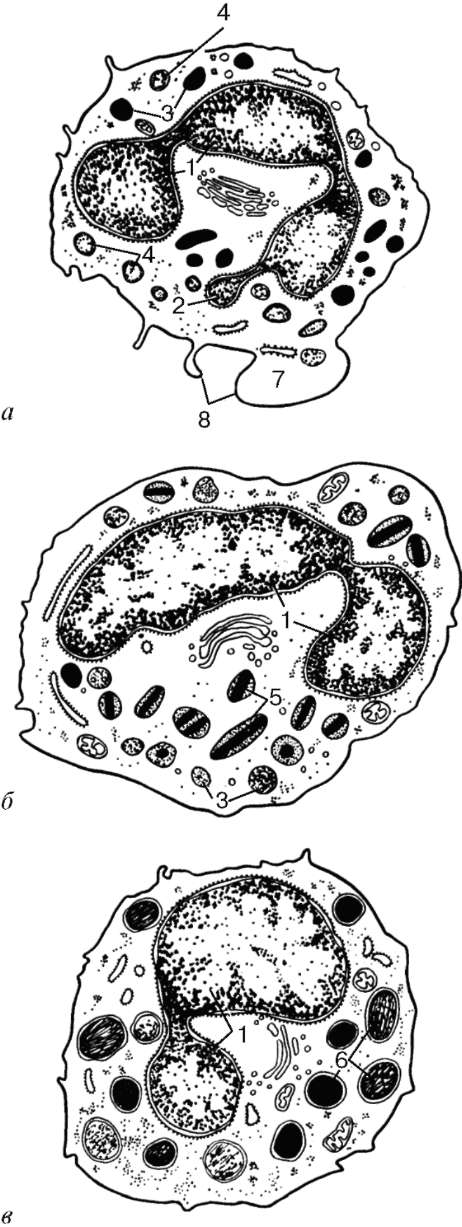 Агранулоциты (незернистые лейкоциты)К этой группе лейкоцитов относятся лимфоциты и моноциты. В отличие от гранулоцитов они не содержат в цитоплазме специфической зернистости, а их ядра не сегментированы.Лимфоциты (lymphocytus). В крови взрослых людей они составляют 20-35 % общего числа лейкоцитов. Для всех видов лимфоцитов характерно наличие интенсивно окрашенного ядра округлой или бобовидной формы. Малые лимфоциты составляют большую часть (85-90 %) всех лимфоцитов крови человека. В цитоплазме обнаруживаются пузырьки, лизосомы, свободные рибосомы, полисомы, митохондрии, комплекс Гольджи, центриоли, небольшое количество элементов гранулярной эндоплазматической сети.Средние лимфоциты составляют около 10-12 % лимфоцитов крови человека.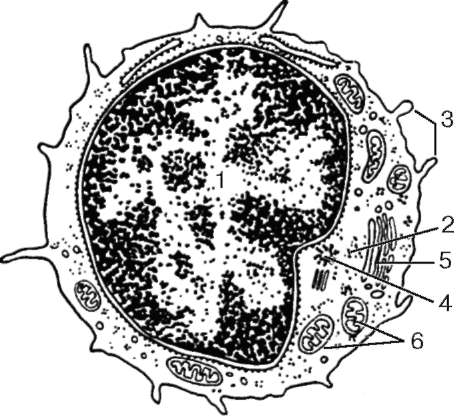 Ультрамикроскопическое строение лимфоцита (по Н. А. Юриной, Л. С. Румянцевой):1 - ядро; 2 - рибосомы; 3 - микроворсинки; 4 - центриоль; 5 - комплекс Гольджи; 6 - митохондрииОсновной функцией лимфоцитов является участие в иммунных реакциях. Однако популяция лимфоцитов разнообразна по характеристике поверхностных рецепторов и роли в реакциях иммунитета.Среди лимфоцитов различают три основных функциональных класса: В-лимфоциты, Т-лимфоциты и нулевые лимфоциты.В-лимфоциты образуются у эмбриона человека из стволовых клеток - в печени и костном мозге, а у взрослого - в костном мозге.В-лимфоциты составляют около 30 % циркулирующих лимфоцитов. Их главная функция - участие в выработке антител, т. е. обеспечение гуморального иммунитета.Т-лимфоциты, или тимусзависимые лимфоциты, образуются из стволовых клеток костного мозга, а созревают в тимусе, что и обусловило их название. Они преобладают в популяции лимфоцитов, составляя около 70 % циркулирующих лимфоцитов. Для Т-клеток, в отличие от В-лимфоцитов, характерен низкий уровень рецепторов иммуноглобулина в плазмолемме. Однако Т-клетки имеют специфические рецепторы, способные распознавать и связывать антигены, участвовать в иммунных реакциях. Основными функциями Т-лимфоцитов являются обеспечение реакций клеточного иммунитета и регуляция гуморального иммунитета. Среди Т-лимфоцитов выявлено несколько функциональных групп: Т-хелперы, Т-супрессоры, Т-киллеры.Продолжительность жизни лимфоцитов варьирует от нескольких недель до нескольких лет. Т-лимфоциты являются «долгоживущими» (месяцы и годы) клетками, а В-лимфоциты относятся к «короткоживущим» (недели и месяцы).Для Т-лимфоцитов характерно явление рециркуляции, т. е. выход из крови в ткани и возвращение по лимфатическим путям снова в кровь. Таким образом, они осуществляют иммунологический надзор за состоянием всех органов, быстро реагируя на внедрение чужеродных агентов.Моноциты (monocytus). В крови человека количество моноцитов колеблется в пределах 6-8 % общего числа лейкоцитов. Ядра моноцитов разнообразной и изменчивой конфигурации: встречаются бобовидные, подковообразные, редко - дольчатые ядра с многочисленными выступами и углублениями. В ядре моноцита содержится одно или несколько маленьких ядрышек.Цитоплазма моноцитов менее базофильна, чем цитоплазма лимфоцитов. При окраске по Романовскому-Гимзе она имеет бледно-голубой цвет, но по периферии окрашивается несколько темнее, чем около ядра; в ней содержится различное количество очень мелких азурофильных зерен (лизосом).Характерно наличие пальцеобразных выростов цитоплазмы и образование фагоцитарных вакуолей. В цитоплазме расположено множество пино-цитозных пузырьков. Имеются короткие канальцы гранулярной эндоплазматической сети, а также небольшие митохондрии.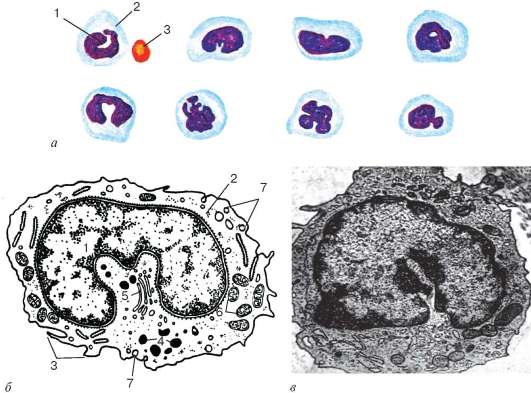 схема ультрамикроскопического строения моноцитов (по Н. А. Юриной, Л. С. Румянцевой): 1 - ядро; 2 - рибосомы; 3 - микроворсинки; 4 - лизосомы; 5 - комплекс Гольджи; 6 - митохондрии; 7 - пиноцитозные пузырьки; В кровотоке моноциты циркулируют 12-32 ч, затем выселяются в ткани. Продолжительность жизни в ткани - в пределах 1 мес.  Участие лейкоцитов в физиологических реакцияФункции нейтрофилов:1. Микрофагоцитарная (фагоцитоз микроорганизмов, нейтрофилы самые активные микрофаги из всех гранулоцитов)2. Пирогенная (секреция пирогенов – БАВ, повышающих местную температуру)3.Привлечение и активизация макрофагов 4. Обострение воспалительных реакций5. Бактерицидная (внеклеточное уничтожение бактерий литическими ферментами лизосом6. Альтерирующая (повреждение собственных структур в ходе воспалительных реакций)     Функции эозинофилов:1. Антиаллергическое. Эозинофилы содержат гистаминазу, которая расщепляет гистамин, который выделяется при аллергических реакциях. Поэтому наблюдается повышенное количество эозинофилов - эозинофилия. Кроме аллергических реакций эозинофилия наблюдается при глистных инвазиях, аутоиммунных заболеваниях, когда в организме вырабатываются антитела против собственных клеток.2. Антитоксическая3. Антипаразитарная 4. Антибластоматозная 5. Микрофагоцитарная 6. Регуляторная:- сократимость миоцитов- проницаемость капилляров- тонус кровеносных сосудов7. Участие в иммунных и воспалительных реакциях8. Секреция БАВ:- инактивации внеклеточных гепарина, гистамина, серотонина - активизации тромбоцитов- положительного хемотаксиса и активизации нейтрофилов Функции базофилов: 1. Регуляторная:- сократимость миоцитов- проницаемость капилляров - тонус кровеносных сосудов- свертываемость крови- секреция желез2. Секреторная – секреция гепарина, гистамина, серотонина БАВпривлечения эозинофилов (хемотаксис)3. Микрофагоцитарная4. Активизация аллергических реакций5. Участие в иммунных и воспалительных реакцияхФункции моноцитов:1. Уничтожать болезнетворные бактерии.2. Регулировать иммунные и воспалительные реакции организма.3. Корректировать образование белков, которые мгновенно откликаются на появление воспалительных процессов. В первую очередь это относится к с-реактивному белку.4. Удалять из организма устаревшие и дефектные клетки и бактерии.5. Создавать благоприятные условия для того, чтобы возобновление тканей после повреждения или поражения новообразованиями происходило быстро и успешно.6. Оказывать разрушительное влияние на опухолевые клетки. поглощают патогены целиком и в большом количестве;7. Ликвидируют микроорганизмы в среде с повышенным уровнем кислотности.8. Поглощают патогены целиком и в большом количестве.Функции лимфоцитов:Общие функции1. Надзор генетического гомеостаза2. Участие в иммунных реакциях3. Секреторная (секреция БАВ иммуногенеза)4. Транспортная (перенос иммуноглобулинов и БАВ)Все функции связаны с превращением лимфоцитов в свои эффекторные формыУчастие Т, В и НК лимфоцитов в реакциях клеточного игуморального иммунитетa. При каких признаках стоит обратить внимание на лейкоцитыПовышение количества иммунных клеток в организме называется – лейкоцитозом. Лейкоцитоз не указывает на заболевания и не имеет определённых симптомов. Он может быть связан с внешними факторами (стресс, тяжелая физическая нагрузка и т.д.). Однако во всех этих случаях повышение лейкоцитов незначительно, и тревогу бить не стоит. Обращать внимание на изменение верхней границы показателей следует, только когда количество лейкоцитов выше нормы в два–три раза — такой рост клеток также указывает на защитную реакцию организма, однако считается патологическим.Нейтрофильный лейкоцитоз. Физиологический лейкоцитоз (после еды или при физической нагрузке)У новорожденных в первые часы после рождения, у беременныхВо время стресса, у курящихПри травмах, ожогах, после хирургических операцийБактериальные инфекционные заболеванияОстрые кровотеченияГемолитическая анемияДиабетический кетоацидозХроническая почечная недостаточностьАутоиммунные заболеванияЛечение гормональными препаратами (например, кортикостероиды)Синдром ДаунаНаследственные причины повышения нейтрофиловОстрый лейкозМиелопролиферативные заболеванияМиелопролиферативные и миелодиспластические заболеванияЗлокачественные опухолиБазофильный лейкоцитоз. Встречается часто у беременных женщин, также возникает у людей, имеющих проблемы с кишечником, желудком, щитовидной железой или селезенкой.Аллергические заболеванияПаразитарные заболеванияИнфекционные заболевания (туберкулез, грипп, ветреная оспа)Хроническое воспаление пазух носа (синуситы)Сахарный диабет, гипотиреоидизм, прием эстрогенных препаратовПосле удаления селезенкиРевматоидный артритЯзвенный колитГемолитическая анемияХронический миелобластный лейкозМастоцитозЛимфома ХоджкинаЭозинофильный лейкоцитоз. Эозинофилия наблюдается при:         Заболевания легких и бронховБронхиальная астмаЭозинофильная пневмонияОстрый бронхопульмональный аспергиллезКокцидиомикозСаркоидоз          Кожные заболеванияАтопический дерматитПемфигоидХроническая крапивница         Желудочно-кишечные заболеванияЯзвенный колитХронический активный гепатитЭозинофильный гастроэнтеритЛучевая терапия         Аутоиммунные заболеванияРевматоидный артритСиндром Черга–СтрауссаФасциит эозинофильныйОстрый лейкозЗлокачественные лимфомыЛимфома Ходжкина (болезнь Ходжкина, ЛХ)Миелопролиферативные заболевания (МПЗ)Тромбоцитопения с отсутствием лучевой костиБолезнь Аддисона (недостаточность функции надпочечников)Идиопатическая гиперэозинофилия.Лимфоцитарный лейкоцитоз. Встречается у людей, больных тяжелыми формами вирусных инфекций (гепатит С, грипп и т.д.). Повышены лимфоциты у людей с некоторыми бактериальными инфекциями. Лимфоцитарный лейкоцитоз является следствием заболевания, которым болеют только один раз: ветрянка, свинка, краснуха, корь, и т.д. Также встречается при аутоиммунных заболеваниях соединительной ткани (ревматизм, ревматоидный артрит, системная красная волчанка) и злокачественных опухолях.Инфекционный мононуклеозДругие вирусные инфекции (цитомегаловирус, герпес и т.д.)КоклюшТуберкулезБруцеллезБолезнь АддисонаТиротоксикозЗлокачественные лимфомыОстрый лимфобластный лейкозМоноцитарный лейкоцитоз. Может быть признаком того, что пациент перенёс инфекционное заболевание, а сейчас выздоравливает. Или же наоборот может быть причиной таких серьёзных заболеваний как: продолжительный туберкулёз или некоторые виды онкологических заболеваний (моноцитарный и миеломоноцитарный лейкоз). ТуберкулезСифилисБрюшной тифБруцелезГемолитическая анемияВосстановление функции костного мозга после химиотерапииСостояние после удаление селезенкиЯзвенный колитСистемная красная волчанкаРевматоидный артритМоноцитоз неопластическийОстрый миелобластный лейкозМиелопролиферативные и миелодиспластические заболеванияЗлокачественные лимфомыЕсли лейкоцитоз чаще является положительным признаком, то понижение числа лейкоцитов в крови (лейкопения) может быть свидетельством того, что организм не в состоянии справляться с антигенами. Понижение количества лейкоциты ВСЕГДА говорит о каком-либо заболевании, но если показатели снижены незначительно, то волноваться не стоит.Если лейкоцитоз не сопровождается какими-либо специфическими симптомами, то лейкопению же распознать можно. Базопения. Термин «базопения» не употребляют, так как и в норме базофилы могут отсутствовать в периферической крови. Снижение базофилов ниже референсных значений не имеет диагностического значенияЭозинопения. Общепринятым показателем эозинопении является снижение количества эозинофилов до 0,02 × 10⁹/л.Снижение уровня эозинофилов в крови может происходить по следующим причинам:Стрессы, физическое перенапряжениеОстрые инфекционные заболевания Сепсис Брюшной тиф Лечение кортикостероидами Хирургические вмешательстваОжоги, травмы Острый аппендицит Химиотерапия и лучевая терапияВоздействие радиацииНейтропения. На нейтропению указывает снижение уровня нейтрофилов менее 1,5 × 109 /л.     Причины нейтропии: Количество нейтрофилов может быть снижено при сахарном диабете (при алкоголизме)Опухоли кроветворной системы (хронический лимфолейкоз, острый лейкоз).Аллоиммунная неонатальная нейтропенияАутоиммунная нейтропенияМедикаментозная нейтропенияДефицит витамина В12 и/или фолиевой кислотыОстрые или хронические бактериальные, вирусные, грибковые или паразитарные заболеванияЦирроз печениХроническая доброкачественная нейтропенияРевматоидный артритСистемная красная волчанкаАпластическая анемияВрожденная нейтропенияПервичные иммунодефицитыМиелопролиферативные и миелодиспластические заболеванияМиелодиспластический синдром (МДС)Злокачественные лимфомыОстрый лейкозМоноцитопения (Монопения). Общепринятым показателем моноцитопении является количество лейкоцитов ниже 3% (ниже 0,1 × 10⁹ /л.)Причины моноцитопении:Острые инфекционные заболеванияДлительное лечение кортикостероидамиХимиотерапия и/или лучевая терапияАпластическая анемияОстрый миелобластный лейкоз Волосатоклеточный лейкозЛимфопения (лимфоцитопения). Общепринятым показателем лимфопении является количество лимфоцитов ниже 0,76 × 10⁹ /л.Причины лимфопении можно выделить следующие:Врожденные иммунодефицитыВирус гриппаЛечение кортикостероидамиВоздействие радиацииСостояние после операцийВирус иммунодефицита человекаХимиотерапия и/или лучевая терапияТуберкулезСистемная красная волчанкаЗлокачественные лимфомыОстрый лейкозМетастазы злокачественных опухолей в костный мозг Практическая частьКраткая таблица•  Относительные показатели характеризуют изменения содержания того или иного вида лейкоцитов в лейкоцитарной формуле (относительно к 100% лейкоцитам).•  Реальные (абсолютные) показатели отражают изменения содержания пулов лейкоцитов в единице объёма.Диагностирование заболевания по лейкоцитарной формуле:Для того, чтобы установить есть ли патология в организме человека, чей анализ нам предоставлен, нам надо:Хорошо проанализировать данные таблицы;Если результат превышает референсные значения, то нам надо рассчитать абсолютное количество в единице крови:Абсолютное значение лимфоцитов в крови:(4,69 × 10⁹ × 46%) / 100 = 2,15 × 10⁹ /л. Так как 2,15 меньше 4,8 и больше 1 (референсные значения), то мы можем утверждать, что абсолютного лимфоцитоза нет.      В вышеупомянутом анализе крови 46% лимфоцитов. Это слегка превышает нормальные значения (19-37%) и можно утверждать, что у нас есть относительный лимфоцитоз. В данном случае относительный лимфоцитоз можно считать нормой.      Абсолютное значение нейтрофилов в крови:(4,69 × 10⁹ × 32%) / 100 = 1,5 × 10⁹ /л. Так как 1,5 меньше 1,8, то мы можем утверждать, что у пациента абсолютная и относительная нейтропения (так как 32% меньше 48%) То есть нашему пациенту нужно пройти дополнительные обследования у инфекциониста/у гематолога/у гастроэнтеролога.ВыводНевозможно установить по лейкоцитарной формуле наличие или отсутствие определённого заболевания, можно лишь узнать есть ли отклонения в организме человека и пройти дополнительную диагностику, после которой можно поставить точный диагноз.Список использованной литературыГистология, эмбриология, цитология. Авторы: Ю. И. Афанасьев; Н. А. Юрина; Я. А. Винников; А. И. Радостина; Ю. С. Ченцов. Год издания: 2016Зайчик АШ. Механизмы развития болезней и синдромов // А.Ш. Зайчик, Л.П. Чурилов. – СПб.: ЭЛБИ, 2002. – Т.3. – 507 с.Патологическая физиология / Под ред. В.В. Морисона, Н.П. Чесноковой. – Саратов, 2009. – 679 с.Нормальная физиология: учебник / Под ред. А.В. Завьялова, В.М. Смирнова. – 2011. – 368 с.Патофизиология системы крови. Часть II. Нарушения в системе лейкоцитов / О. В. Николаева, М. А. Кучерявченко, Н. А. Шутова и др. – Харьков: «Типография Мадрид», 2016. – 128 с.Стацевич Л.Н. Атлас морфология и патология лейкоцитов: электрон. учеб.-метод. пособие / Л.Н. Стацевич, О.С. Козлова, Новосиб. гос. аграр. ун-т – Новосибирск, 2012. – 31 с.Расшифровка общего анализа крови URL: http://www.happydoctor.ru/info/1824 (дата обращения: 14.12.18)Лея Ю.Я., Оценка результатов клинических анализов крови и мочи. – М., «Медпресс», 2000. – 184 с.Медицинские анализы и исследования. Полный справочник/ под редакцией д.м.н., профессора Елисеева Ю. Ю., – М., «ЭКСМО», 2009. – 608 с.Тип ЛейкоцитовПримерное количество при лейкопенииПримерное количество при лейкоцитозеВозможные заболеванияВозможные заболеванияНаправление на дополнительное обследованиеТип ЛейкоцитовПримерное количество при лейкопенииПримерное количество при лейкоцитозелейкопениялейкоцитозНаправление на дополнительное обследованиеЛимфоциты, абс Лимфоциты,%0,1 × 10⁹ /л.19-37%4,8 × 10⁹ /л.19-37%Сердечная/почечная недостаточность, лимфома Ходжкина, острые инфекции, туберкулёз, ВИЧ, опухоли в терминальной фазе.Тяжелые формы вирусных инфекций, туберкулёз, сифилис, коклюш, ветрянка, корь, краснуха, системная красная волчанка, злокачественная опухоль.При лейкопении: обследование у гематолога, у фтизиатра, у онколога, у гепатолога, у кардиолога. При лейкоцитозе: обследование у онколога, у инфекциониста, у фтизиатра и венеролога.Моноциты, абсМоноциты,%0,1 × 10⁹ /л.3-11%0,9 × 10⁹ /л.3-11%Фурункулы, флегмоны, вирусные инфекции, остеомиелит, бактериальная пневмония, сепсис крови, рак крови в последней стадии, апластическая анемия, истощение.Продолжительный туберкулёз, сифилис, саркоидоз, язвенный колит, узелковый периатриит, моноцитарный лейкоз, миеломоноцитарный лейкоз, период выздоровления после острых инфекций/операций (норма).При лейкопении: обследование у дерматолога, у гематолога, у диетолога, у При лейкоцитозе: обследование у гематолога, у фтизиатра, у венеролога. Базофилы, абсБазофилы,%0,00 × 10⁹/л.0-1%0,1 × 10⁹ /л.0-1%      ⊠Аллергия, хронические инфекции, лейкоз, заболевания щитовидной или поджелудочной железы, паразитарные заболевания, диабет, после удаления селезёнки (норма в течении 2-х месяцев)При лейкоцитозе: обследование у аллерголога, у гематолога, у инфекциониста, обследование у эндокринолога, у паразитолога.Эозинофилы, абсЭозинофилы,%0,02 × 10⁹ /л.0,5-5%0,4 × 10⁹ /л.0,5-5%Начинающаяся инфекция, сепсис, интоксикация солями тяжёлых металлов, болезнь Ходжкина, острый аппендицит, лучевая терапияЗаболевания лёгких и бронхов, аллергические заболевания, глистная инвазия, туберкулёз, скарлатина, мононуклеоз,заболевания кроветворной системы.При лейкопении: обследование в инфекционном стационаре, лечение у гематолога, обратиться к хирургу, лечение в условиях стационара. При лейкоцитозе: обследование у аллерголога, у паразитолога, у фтизиатра, у инфекциониста, у гематолога, у врача-пульманолога.Нейтрофилы, абсНейтрофилы,%1,5 × 10⁹/л.48-78%7,7 × 10⁹ /л.48-78%Вирусные инфекции, краснуха, гипоплазия хрящевой ткани, бактериальный/ грибковый сепсис, некротический энтероколит.Гемолитическая анемия, диабетический кетоацидоз, хроническая почечная недостаточность, синдром Дауна, острый лейкоз, миелопролиферативные и миелодиспластические заболевания.При лейкопении: обследование у инфекциониста, у гематолога, у гастроэнтеролога.При лейкоцитозе: лечение у эндокринолога, у гематолога, у гепатолога, у педиатра.Тип Лейкоцита Содержание в крови Лимфоциты, абс2,15 × 10⁹ /л.Лимфоциты,%46%Моноциты, абс0,6 × 10⁹ /л.Моноциты,%13%Эозинофилы, абс0,12 × 10⁹ /л.Эозинофилы,%2,6%Базофилы, абс0,03× 10⁹ /л.Базофилы,%0,7%Нейтрофилы, абс1,5 × 10⁹ /л.Нейтрофилы,%32%